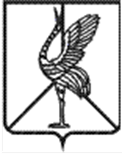 Совет городского поселения «Шерловогорское»РЕШЕНИЕ02 ноября 2017 года                                                                              № 67поселок городского типа Шерловая ГораО внесении изменений и дополнений в Устав городского поселения «Шерловогорское»В целях приведения отдельных норм Устава городского поселения «Шерловогорское» муниципального района «Борзинский район», принятого решением Совета городского поселения «Шерловогорское» от 09.09.2014 года № 172, в соответствии с нормами действующего законодательства Российской Федерации, руководствуясь  Федеральным законом от 06.10.2003 года № 131 – ФЗ «Об общих принципах организации местного самоуправления в Российской Федерации», Федеральным законом от 07.06.2017 № 107-ФЗ «О внесении изменений в отдельные законодательные акты Российской Федерации в части совершенствования законодательства о публичных мероприятиях», Федеральным законом   от   03.04.2017   №   64-ФЗ «О внесении изменений в отдельные законодательные акты Российской Федерации в целях совершенствования государственной политики в области противодействия коррупции», Федеральным законом от 28.12.2016 № 494 – ФЗ «О внесении изменений в отдельные законодательные акты Российской Федерации», Федеральным законом от 23.06.2016 № 182 – ФЗ «Об основах системы профилактики правонарушений в Российской Федерации», Федеральным законом от 26.12.2008 № 294-ФЗ «О защите прав юридических лиц и индивидуальных предпринимателей при осуществлении государственного контроля (надзора) и муниципального контроля», Законом Забайкальского края от 01.12.2016 № 1416-ЗЗК «О гарантиях осуществления полномочий депутата, члена выборного органа местного самоуправления, выборного должностного лица местного самоуправления», Федеральным законом от 04.10.2014 № 283-ФЗ «О внесении изменений в Бюджетный кодекс Российской Федерации и ст. 30 Федерального закона «О внесении изменений в отдельные законодательные акты Российской Федерации в связи с совершенствованием правового положения государственных (муниципальных) учреждений», Федеральным законом от 18.07.2017  № 171-ФЗ «О внесении изменений в Федеральный Закон «Об общих принципах организации местного самоуправления в Российской Федерации», Федеральным законом от 26.07.2017 № 202-ФЗ «О внесении изменений в Федеральный Закон «Об общих принципах организации местного самоуправления в Российской Федерации» и статью 9.1 Федерального Закона «О физической культуре и спорте в Российской Федерации», Федеральным законом от 29.07.2017 № 279-ФЗ «О внесении изменений в Федеральный закон «О теплоснабжении», а также в соответствии с Уставом городского поселения «Шерловогорское», Совет городского поселения «Шерловогорское» решил:1. Внести изменения в Устав городского поселения «Шерловогорское» согласно приложению.2.Направить данное решение Совета городского поселения «Шерловогорское» для государственной регистрации в Управление Министерства юстиции Российской Федерации по Забайкальскому краю.3. После государственной регистрации настоящее решение о внесении изменений и дополнений в Устав городского поселения «Шерловогорское» муниципального района «Борзинский район» Забайкальского края официально опубликовать (обнародовать).Глава городского поселения«Шерловогорское»                                                               А.В. Панин«___»____________2017 г. Председатель Совета городского поселения«Шерловогорское»                                                                В. И. Попов                                                                                 «___»____________2017 г.                                                                                  ПРИЛОЖЕНИЕк решению Совета городского поселения «Шерловогорское»                                                                                от 02 ноября 2017 года № 67	Внести в Устав городского поселения «Шерловогорское», принятого решением Совета городского поселения «Шерловогорское» от 09.09.2014 года № 172, следующие изменения:        В статье 8:	Часть 1 статьи 8 дополнить пунктом 4.1 следующего содержания:  «4.1) осуществление в ценовых зонах теплоснабжения муниципального контроля за выполнением единой теплоснабжающей организацией мероприятий по строительству, реконструкции и (или) модернизации объектов теплоснабжения, необходимых для развития, повышения надежности и энергетической эффективности системы теплоснабжения и определенных для нее в схеме теплоснабжения в пределах полномочий, установленных Федеральным законом «О теплоснабжении».        В статье 9:	В части 1 статьи 9 ввести новый пункт 13, 14 следующего содержания:    «13) осуществление мероприятий в сфере профилактики правонарушений, предусмотренных Федеральным законом «Об основах системы профилактики правонарушений в Российской Федерации».    «14) оказание содействия развитию физической культуры и спорта инвалидов, лиц с ограниченными возможностями здоровья, адаптивной физической культуры и адаптивного спорта».         В статье 20:	 п. 1 части 3 статьи 20 изложить в новой редакции:     «1) проект Устава городского поселения «Шерловогорское», а также проект муниципального нормативного правового акта о внесении изменений и дополнений в Устав городского поселения «Шерловогорское», кроме случаев, когда в устав муниципального образования вносятся изменения в форме точного воспроизведения положений Конституции Российской Федерации, федеральных законов, конституции (устава) или законов субъекта Российской Федерации в целях приведения данного устава в соответствие с этими нормативными правовыми актами;»         В статье 25:	В абзаце 3 части 3 статьи 25 слова «на постоянной основе» заменить на слова «на непостоянной основе».         В статье 26:         часть 3 статьи 26 изложить в новой редакции:«3. Глава городского поселения «Шерловогорское» должен соблюдать ограничения, запреты, исполнять обязанности, которые установлены Федеральным законом от 25 декабря 2008 года № 273-ФЗ «О противодействии коррупции», Федеральным законом от 3 декабря 2012 года № 230-ФЗ «О контроле за соответствием расходов лиц, замещающих государственные должности, и иных лиц их доходам», Федеральным законом от 7 мая 2013 года № 79-ФЗ «О запрете отдельным категориям лиц открывать и иметь счета (вклады), хранить наличные денежные средства и ценности в иностранных банках, расположенных за пределами территории Российской Федерации, владеть и (или) пользоваться иностранными финансовыми инструментами.»;	 часть 7, статьи 26 изложить в новой редакции:        «7. В случае досрочного прекращения полномочий главы городского поселения «Шерловогорское» либо применения к нему по решению суда мер процессуального принуждения в виде заключения под стражу или временного отстранения от должности, отсутствия главы поселения или невозможности исполнения им своих должностных обязанностей его полномочия временно исполняет должностное лицо администрации городского поселения «Шерловогорсеое», установленное согласно распределению обязанностей, утвержденному главой поселения.»;       часть 8, статьи 26 изложить в новой редакции:  «8. В случае досрочного прекращения полномочий главы городского поселения «Шерловогорское» выборы главы поселения, избираемого на муниципальных выборах, проводятся в сроки, установленные Федеральных законом от 12.06.2002 № 67-ФЗ «Об основных гарантиях избирательных прав и права на участие в референдуме граждан Российской Федерации»;       В статье 28: п. 1,3 части 3 статьи 28 изложить в новой редакции:     «1) организация и осуществление муниципального контроля на соответствующей территории. Перечень видов муниципального контроля и органов местного самоуправления, уполномоченных на их осуществление, ведется в порядке, установленном представительным органом муниципального образования;3) разработка административных регламентов осуществления муниципального контроля в соответствующих сферах деятельности, разработка в соответствии с типовыми административными регламентами, утверждаемыми уполномоченными органами исполнительной власти субъектов Российской Федерации, административных регламентов осуществления регионального государственного контроля (надзора), полномочиями по осуществлению, которого наделены органы местного самоуправления. Разработка и принятие указанных административных регламентов осуществляются в порядке, установленном нормативными правовыми актами субъектов Российской Федерации;».            В статье 30:  п. 1 части 6 статьи 30 изложить в новой редакции:«1) заниматься предпринимательской деятельностью лично или через доверенных лиц, участвовать в управлении коммерческой организацией или в управлении некоммерческой организацией (за исключением участия в управлении совета муниципальных образований субъекта Российской Федерации, иных объединений муниципальных образований, политической партией, участия в съезде (конференции) или общем собрании иной общественной организации, жилищного, жилищно-строительного, гаражного кооперативов, садоводческого, огороднического, дачного потребительских кооперативов, товарищества собственников недвижимости), кроме случаев, предусмотренных федеральными законами, и случаев, если участие в управлении организацией осуществляется в соответствии с законодательством Российской Федерации от имени органа местного самоуправления;»;    Статью 30 дополнить частями 14, 15, 16, 17, 18 следующего содержания:«14. Сведения о доходах, расходах, об имуществе и обязательствах имущественного характера, представленные лицами, замещающими муниципальные должности, подлежат опубликованию (обнародованию) в порядке, установленном частью 7.4 статьи 40 Федерального закона № 131-ФЗ.».«15. Встречи депутата с избирателями проводятся в помещениях, специально отведенных местах, а также на внутри дворовых территориях при условии, что их проведение не повлечет за собой нарушение функционирования объектов жизнеобеспечения, транспортной или социальной инфраструктуры, связи, создание помех движению пешеходов и (или) транспортных средств либо доступу граждан к жилым помещениям или объектам транспортной или социальной инфраструктуры. Уведомление органов исполнительной власти субъекта Российской Федерации или органов местного самоуправления о таких встречах не требуется. При этом депутат вправе предварительно проинформировать указанные органы о дате и времени их проведения.16. Органы местного самоуправления определяют специально отведенные места для проведения встреч депутатов с избирателями, а также определяют перечень помещений, предоставляемых органами местного самоуправления для проведения встреч депутатов с избирателями, и порядок их предоставления.17. Встречи депутата с избирателями в форме публичного мероприятия проводятся в соответствии с законодательством Российской Федерации о собраниях, митингах, демонстрациях, шествиях и пикетированиях.18. Воспрепятствование организации или проведению встреч депутата с избирателями в форме публичного мероприятия, определяемого законодательством Российской Федерации о собраниях, митингах, демонстрациях, шествиях и пикетированиях, влечет за собой административную ответственность в соответствии с законодательством Российской Федерации.».         Статью 31:изложить в новой редакции:    «Статья 31. Гарантии осуществления полномочий депутата Совета городского поселения «Шерловогорское», главы городского поселения «Шерловогорское» 1. Лицам, замещающим муниципальные должности, гарантируются:1) право на обращение по вопросам, связанным с осуществлением ими своих полномочий, в органы государственной власти Забайкальского края и иные государственные органы Забайкальского края, в органы местного самоуправления и к должностным лицам органов местного самоуправления, в организации независимо от организационно-правовой формы, расположенные на территории соответствующего муниципального образования;2) право на первоочередной прием по вопросам, связанным с осуществлением ими своих полномочий, руководителями и другими должностными лицами органов государственной власти Забайкальского края, руководителями и другими должностными лицами органов местного самоуправления, расположенных на территории Забайкальского края;3) служебное удостоверение и нагрудный знак;2. Депутату, главе городского поселения, замещающим муниципальные должности на постоянной основе, кроме гарантий, установленных частью 1 настоящей статьи, гарантируются:1) рабочее место, оборудованное мебелью, средствами связи, а также возможность использования копировально-множительной и другой организационной техники;2) денежное вознаграждение;3) ежегодный оплачиваемый отпуск;4) транспортное обслуживание и возмещение расходов, связанных со служебными командировками при осуществлении ими своих полномочий.3. Депутату, главе городского поселения, замещающим муниципальные должности на постоянной основе, кроме гарантий, установленных частями 1 и 2 настоящей статьи, могут быть гарантированы:1) получение дополнительного профессионального образования;2) ежемесячная доплата к страховой пенсии по старости (инвалидности);3) ежегодная диспансеризация в медицинских организациях;4) санаторно-курортное лечение.4. Депутатам, осуществляющим свои полномочия на непостоянной основе, кроме гарантий, установленных частью 1 настоящей статьи, может быть гарантировано возмещение расходов, связанных с осуществлением ими своих полномочий.5. Депутату, кроме гарантий, установленных частями 1 и 4 настоящей статьи, гарантируются:1) право на объединение в депутатские группы и другие объединения депутатов;2) право иметь помощников.6. Финансирование расходов, связанных с предоставлением гарантий депутату, главе городского поселения, установленных настоящим уставом в соответствии с федеральными законами и законом Забайкальского края, осуществляется за счет средств местного бюджета с соблюдением требований бюджетного законодательства.»;           В статье 35: Второе предложении части 2 статьи 35 изложить в новой редакции:     «Не требуется официальное опубликование (обнародование) порядка учета предложений по проекту муниципального правового акта о внесении изменений и дополнений в устав муниципального образования, а также порядка участия граждан в его обсуждении в случае, когда в устав муниципального образования вносятся изменения в форме точного воспроизведения положений Конституции Российской Федерации, федеральных законов, конституции (устава) или законов субъекта Российской Федерации в целях приведения данного устава в соответствие с этими нормативными правовыми актами.»;        Абзац 3 части 3 статьи 35 изложить в новой редакции:«Изменения и дополнения, внесенные в устав городского поселения «Шерловогорское» и изменяющие структуру органов местного самоуправления, разграничение полномочий между органами местного самоуправления (за исключением случаев приведения устава городского поселения «Шерловогорское» в соответствие с федеральными законами, а также изменения полномочий, срока полномочий, порядка избрания выборных должностных лиц местного самоуправления), вступают в силу после истечения срока полномочий представительного органа муниципального образования, принявшего муниципальный правовой акт о внесении указанных изменений и дополнений в устав городского поселения «Шерловогорское».   Статью 35 дополнить частью 4 следующего содержания:«4. Приведение устава городского поселения «Шерловогорское» в соответствие с федеральным законом, законом субъекта Российской Федерации осуществляется в установленный этими законодательными актами срок. В случае, если федеральным законом, законом субъекта Российской Федерации указанный срок не установлен, срок приведения устава муниципального образования в соответствие с федеральным законом, законом субъекта Российской Федерации определяется с учетом даты вступления в силу соответствующего федерального закона, закона субъекта Российской Федерации, необходимости официального опубликования (обнародования) и обсуждения на публичных слушаниях проекта муниципального правового акта о внесении изменений и дополнений в устав муниципального образования, учета предложений граждан по нему, периодичности заседаний представительного органа муниципального образования, сроков государственной регистрации и официального опубликования (обнародования) такого муниципального правового акта и, как правило, не должен превышать шесть месяцев.».Статью 35 дополнить частью 5 следующего содержания:       «5. Изложение устава муниципального образования в новой редакции муниципальным правовым актом о внесении изменений и дополнений в устав муниципального образования не допускается. В этом случае принимается новый устав муниципального образования, а ранее действующий устав муниципального образования и муниципальные правовые акты о внесении в него изменений и дополнений признаются утратившими силу со дня вступления в силу нового устава муниципального образования.»;Статью 35 дополнить частью 5.1 следующего содержания:«5.1 Изменения и дополнения в устав городского поселения «Шерловогорское» вносятся муниципальным правовым актом, который может оформляться:1) решением представительного органа (схода граждан) муниципального образования, подписанным его председателем и главой муниципального образования либо единолично главой муниципального образования, исполняющим полномочия председателя представительного органа (схода граждан) муниципального образования;2) отдельным нормативным правовым актом, принятым представительным органом (сходом граждан) и подписанным главой городского поселения «Шерловогорское». В этом случае на данном правовом акте проставляются реквизиты решения представительного органа (схода граждан) о его принятии. Включение в такое решение представительного органа (схода граждан) переходных положений и (или) норм о вступлении в силу изменений и дополнений, вносимых в устав городского поселения «Шерловогорское», не допускается.»     В статье 38:	 часть 7 статьи 38 изложить в новой редакции:       «7) Муниципальные нормативные правовые акты, затрагивающие права, свободы и обязанности человека и гражданина, устанавливающие правовой статус организаций, учредителем которых выступает муниципальное образование, а также соглашения, заключаемые между органами местного самоуправления, вступают в силу после их официального опубликования (обнародования)»;в первом абзаце части 8 статьи 38 слова «а также» заменить на слово «или».         В статье 45:            часть 1 статьи 45 изложить в следующей редакции:        «1) Составление проектов бюджетов основывается на: - положениях послания Президента Российской Федерации Федеральному Собранию Российской Федерации, определяющих бюджетную политику (требования к бюджетной политике) в Российской Федерации; - основных направлений бюджетной политики и основных направлениях налоговой политики; - основных направлениях таможенно-тарифной политики Российской Федерации; - прогнозе социально-экономического развития: бюджетном прогнозе (проекте бюджетного прогноза, проекте изменений бюджетного прогноза) на долгосрочный период;- государственных (муниципальных) программах (проектах государственных (муниципальных) программ, проектах изменений указанных программ).         В статье 49:	  п. 4 части 4 статьи 49 изложить в следующей редакции:«4) несоблюдение ограничений, запретов, неисполнение обязанностей, которые установлены Федеральным законом от 25 декабря 2008 года № 273-ФЗ «О противодействии коррупции», Федеральным законом от 3 декабря 2012 года № 230-ФЗ «О контроле за соответствием расходов лиц, замещающих государственные должности, и иных лиц их доходам», Федеральным законом от 7 мая 2013 года № 79-ФЗ «О запрете отдельным категориям лиц открывать и иметь счета (вклады), хранить наличные денежные средства и ценности в иностранных банках, расположенных за пределами территории Российской Федерации, владеть и (или) пользоваться иностранными финансовыми инструментами.»;В статье 51:    В части 2 статьи 51 слова «и осуществлении полномочий по решению указанных вопросов и иных полномочий» заменить на слова «, осуществлении полномочий по решению указанных вопросов, иных полномочий и реализации прав»______________________________